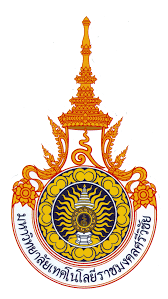 รายงานสรุปความพึงพอใจการให้บริการหน่วยงาน........กองกลาง...............................มหาวิทยาลัยเทคโนโลยีราชมงคลศรีวิชัย  ประจำปีงบประมาณ 2565ข้อเสนอแนะ (ถ้ามี)................................................................................................................................................................................................................................................................................................................................................................................................................................................................................................................................................................................................................................................................................................................................................................................................................................................................................................................................................................................................................................................................................................................................................................รายงาน ณ วันที่ …30 กันยายน 2565ผู้รายงาน…นางสาวผุสดี แสงมณี…….สรุปผลแบบสอบถามความพึงพอใจของผู้รับบริการระดับคะแนนด้านที่ 1. ความพึงพอใจต่อเจ้าหน้าที่หรือบุคลากรที่ให้บริการ1.1  เจ้าหน้าที่ให้บริการด้วยความสุภาพ เป็นมิตร4.831.2 เจ้าหน้าที่ให้บริการด้วยความสะดวก รวดเร็ว4.801.3 เจ้าหน้าที่ดูแลเอาใจใส่ กระตือรือร้น เต็มใจให้บริการ4.771.4 เจ้าหน้าที่ให้คำแนะนำ หรือตอบข้อซักถามได้เป็นอย่างดี4.82ระดับความพึงพอใจต่อเจ้าหน้าที่หรือบุคลากรที่ให้บริการ4.80ด้านที่ 2. ความพึงพอใจต่อกระบวนการ/ขั้นตอนการให้บริการ2.1 ขั้นตอนในการให้บริการมีความคล่องตัว ไม่ซับซ้อน4.812.2 ขั้นตอนในการให้บริการมีความเหมาะสม4.802.3 ให้บริการด้วยความเสมอภาคตามลำดับก่อน-หลัง4.822.4 ระยะเวลาในการให้บริการมีความเหมาะสม4.822.5 แบบฟอร์มเข้าใจง่ายและสะดวกในการกรอกข้อมูล4.82ระดับความพึงพอใจต่อกระบวนการ/ขั้นตอนการให้บริการ4.81ด้านที่ 3. ความพึงพอใจต่อสิ่งอำนวยความสะดวก3.1 เครื่องมือ อุปกรณ์ ทันสมัยและทำให้เกิดความสะดวก4ขึ้น4.803.2 ช่องทางในการให้บริการของสำนักงาน4.87ระดับความพึงพอใจต่อสิ่งอำนวยความสะดวก4.80ด้านที่ 4. ความพึงพอใจด้านคุณภาพให้บริการ4.1 ได้รับการบริการที่ตรงกับความต้องการ(ความถูกต้อง ครบถ้วน ไม่ผิดพลาด)4.904.2  ได้รับบริการที่เป็นประโยชน์4.87ระดับความพึงพอใจด้านคุณภาพให้บริการ4.90ด้านที่  5. ความพึงพอใจในการรับบริการ การมีใจบริการ (service mind)5.1 สุภาพ ยิ้มแย้มแจ่มใส และน้ำเสียงที่จริงใจในการต้องรับและการให้บริการ4.905.2 ให้ข้อมูลและข่าวสารของหน่วยงานที่ถูกต้องชัดเจนแก่ผู้รับบริการด้วยความเต็มใจ4.905.3 แจ้งให้ผู้รับบริการทราบความคืบหน้าในการดำเนิน เรื่อง หรือขั้นตอนงานต่างๆ ที่ให้บริการโดยไม่เลือกปฏิบัติ4.845.4 มีความกระตือรือร้น และมีความพร้อมในการให้บริการการตอบข้อคำถาม ที่เกี่ยวข้องอย่างถูกต้อง4.835.5 เป็นที่ปรึกษาและมีส่วนช่วยในการตัดสินใจที่ผู้รับบริการไว้วางในและประทับใจ4.90ระดับความพึงพอใจในการรับบริการในแต่ละส่วนงาน4.90สรุปผลความพึงพอใจของผู้รับบริการ8.82